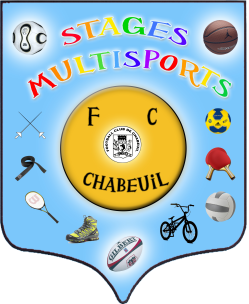 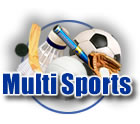 BULLETIN D’INSCRIPTIONSemaine du 23 au 27 Octobre 2017FORMULE CHOISIE : avec repas         sans repasFOURNIR UNE ATTESTATION D’ASSURANCE RESPONSABILITE CIVILE ET UN CERTIFICAT MEDICAL DE MOINS DE 3 MOIS (pour les non-licenciés au FC Chabeuil)AUTORISATION PARENTALEJe soussigné, Monsieur, Madame,Autorise mon enfant (voir infos ci-dessus), à participer au STAGE MULTISPORT.J’autorise également, le ou la responsable du stage, à prendre les dispositions nécessaires pour une éventuelle hospitalisation en cas de problème de santé.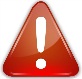 NOM :DATE DE NAISSANCE :SEXE : MASCULIN            FEMININPORTABLE PARENTS :MAIL :ADRESSE POSTALE :PRENOM :SPORT PRATIQUE :SPORT PREFERE :TEL FIXE :RENSEIGNEMENTS MEDICAUX : allergies, asthme, régime alimentaire, etc. …RENSEIGNEMENTS MEDICAUX : allergies, asthme, régime alimentaire, etc. …Date :Signature :